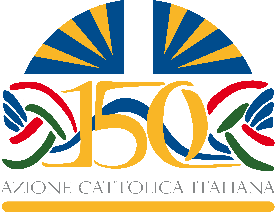 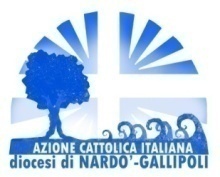 Azione Cattolica ItalianaDiocesi di Nardò – GallipoliSCHEDA DI ISCRIZIONE ASSOCIATIVAIl sottoscritto referente  _________________________________________________________________________________________________Nome e Cognomeper conto dell’Associazione della Parrocchia: ________________________________________________________________________________________________ Parrocchia  								Città															iscrive all’Incontro nazionale del 29 aprile 2017:partecipanti n°   ___________         di cui adulti n° ________      giovani n° ________	 ragazzi n° ________bambini 0 – 5 anni ___________il viaggio A/R da Roma sarà:       A cura dell’associazione parrocchiale su indicata;       A cura dell’associazione diocesana con modalità indicate nel programma di massima.Compilare nel caso in cui l’organizzazione del viaggio sia a cura della parrocchiaSi ricorda che, per le parrocchie che optano per l’organizzazzione autonoma del viaggio, la quota da versare è di:€ 9,00 a partecipante, per iscrizione entro il 30 Marzo;€ 10,00 a partecipante, per iscrizione entro il 20 Aprile.Mentre, per le parrocchie che optano per l’organizzazzione diocesana del viaggio, la quota da versare è di € 50,00 a partecipante.HandicapSegnalare la presenza di persone portatrici di handicap: n° ___ tipologia di handicap: _____________________	QuotaSi è versata la quota di € ……………. per ogni partecipante per un totale di € ………………. come da ricevuta allegata.Note:________________________________________________________________________________________________________________________________________________________________________________________________________________________________________________________________________________________________________________DATA  	                                                  FIRMA	ARRIVI(indicare le varie modalità di trasporto, le date, gli orari e il numero delle persone)DATA(indicare con una x)DATA(indicare con una x)28 aprile29 aprileOran° PASSn° pullmanPullman    Stazione TerminiAltra stazione (__________________)Aeroporto FiumicinoAeroporto CiampinoAuto propria